	3 сентября 2022 на площади у СДК была проведена акция рисунков на асфальте «Пусть всегда будет солнце», посвященная Дню солидарности в борьбе с терроризмом. Детям было дано задание нарисовать, как они представляют себе Мир без войны.  Под звуки детских песен дети с удовольствием рисовали мелками. Победила, как всегда, дружба!!! Мастер-класс «Голубь – символ мира». Ведущие рассказали детям о том, почему голубь является символом мира. Вместе с детьми сделали голубей (оригами) и вместе запустили наших голубей в небо и хором пожелали «Миру- мир!»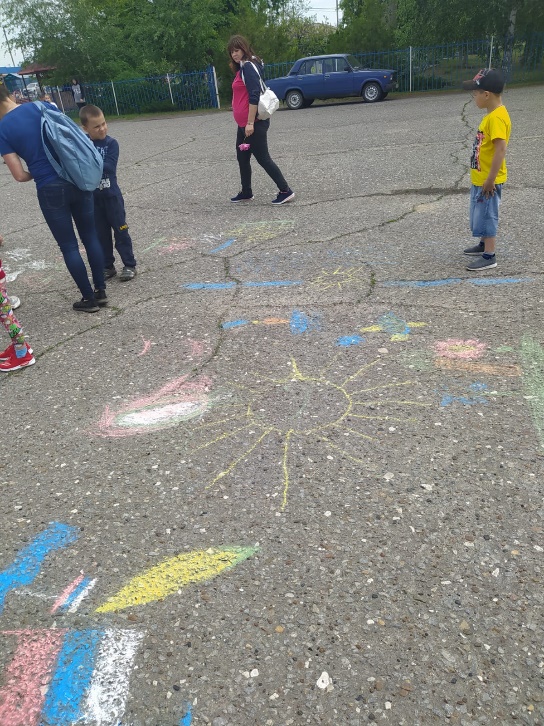 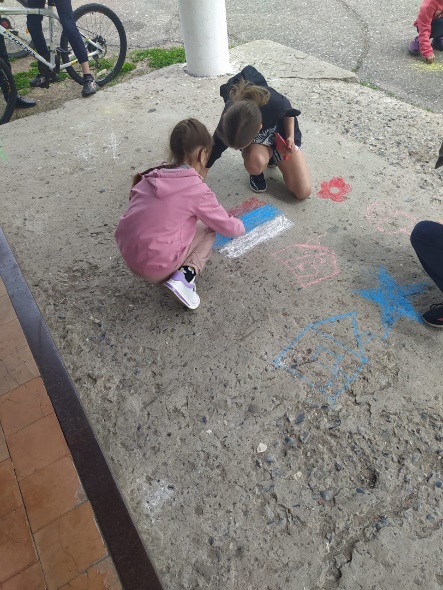 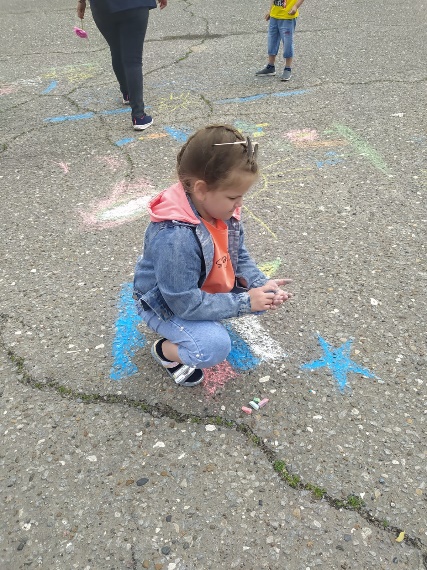 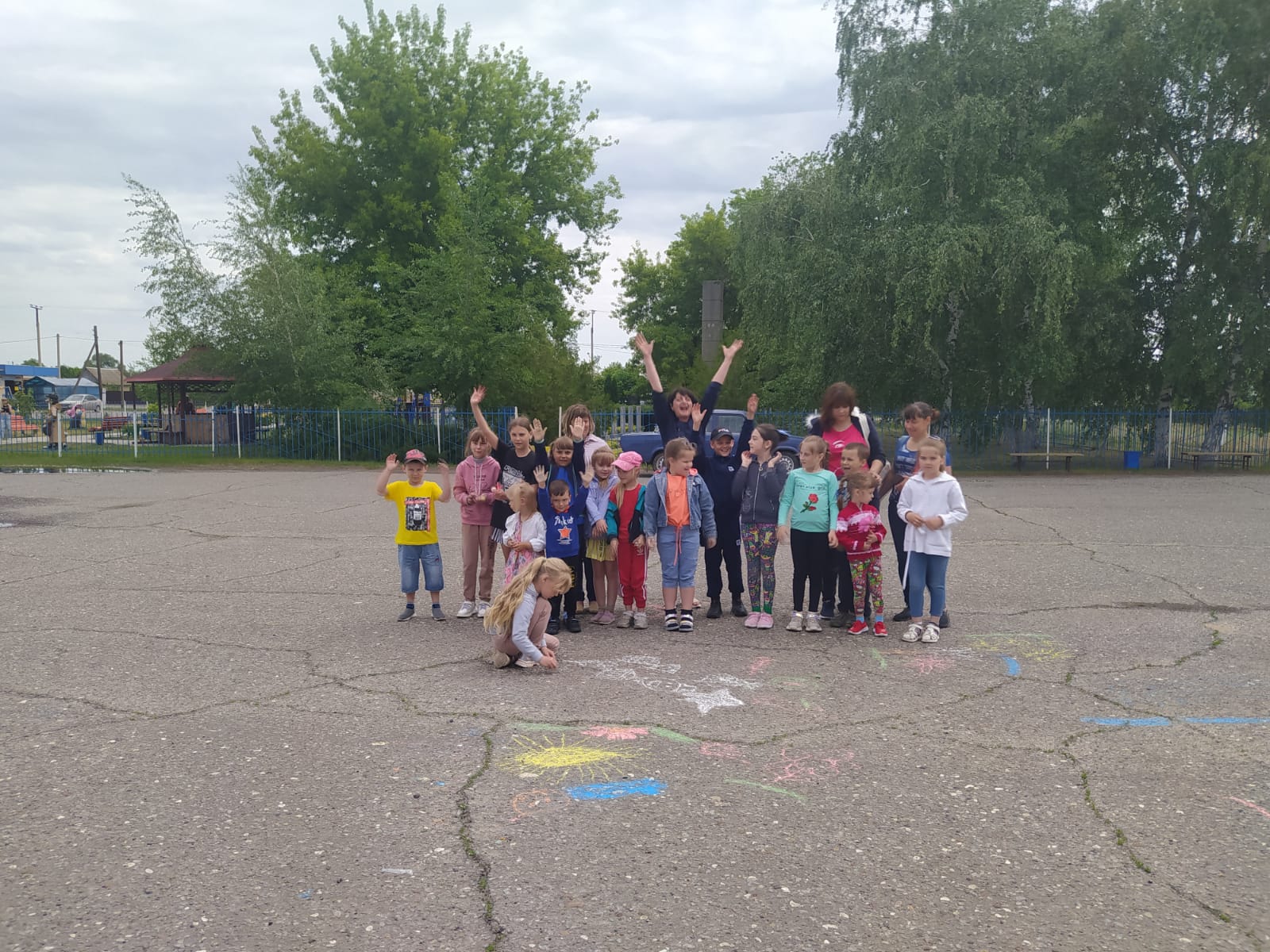 